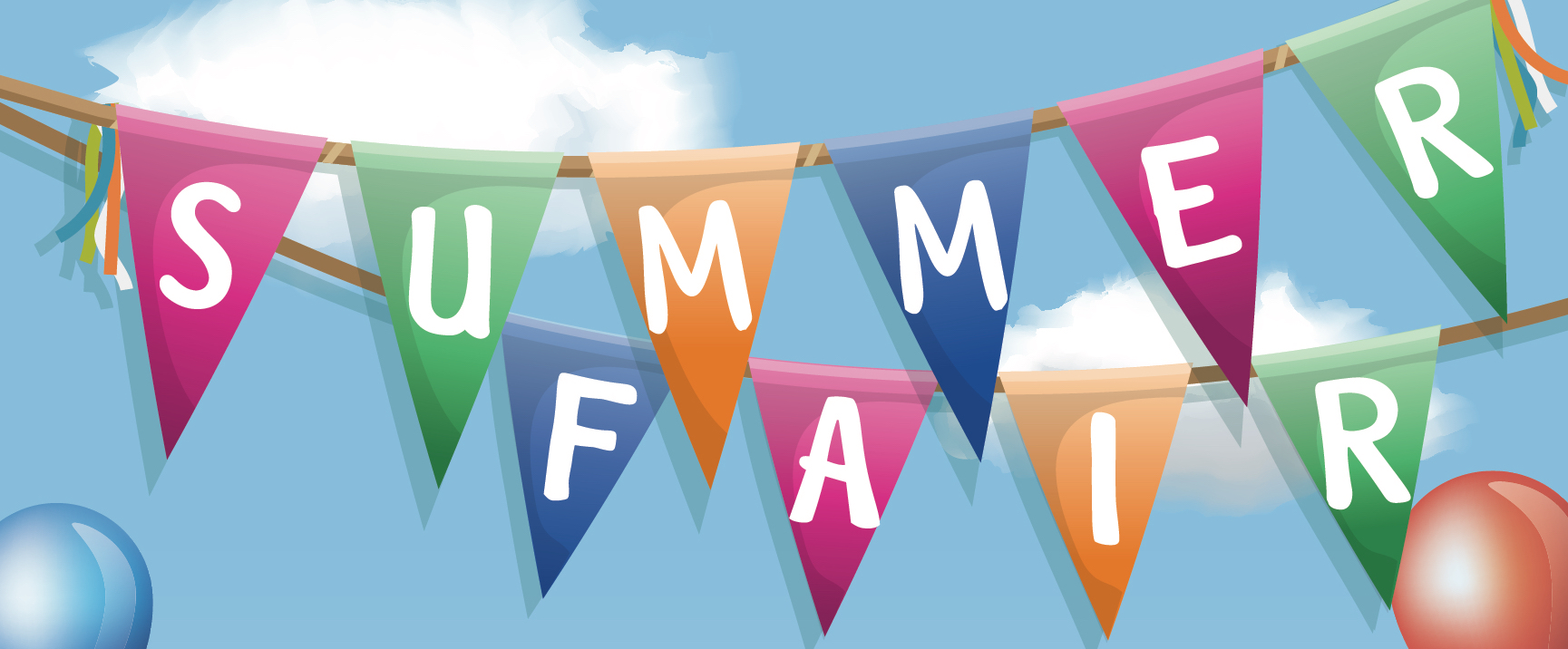 PTFA News and EventsWe’re nearly at the end of another year….only 5 weeks to go!  So we thought this would be a good time to let you know how much we have raised together.Successes So FarWe really enjoyed Family Games Night, we hope you did too!  We would like to say a BIG thank you to all the families who came, to those that donated on non-uniform day and to all those involved in making it a success.  We raised £261.54 which is a great achievement.   Along with the Spooky and Spring Discos, the Christmas Fair and Bags2School, we have raised a total of £1694.47.  The MPJS Summer Fair is back!Our last event of the year is the Summer Fair which will be on Friday 12th July 2019.  Family and Friends are welcome from 2.30 pm to 4.30 pm. We are asking for your help and would appreciate your donations in exchange for a non-uniform day this Friday 28th June 2019.  We welcome any of the following: -Team colour donations i.e. items to match the colour of your child’s team i.e. blue, green, red or yellow and anything from shower gels to treats.  ChocolatesWine/Non-alcoholic bottlesAny large prize donations for our raffle.Any other donations you can give will also be gratefully received.  We will keep you updated as we go.  Please keep a look out for texts, posters on the school notice board and on our Facebook page - Moss Park Junior School PTFA.If you would like to get involved or help out on a stall, please pass your details on to the office or get in touch through the details below.  Or, if you would like to run your own stall then please get in touch.  Please note there is a fee for running stalls, which will go towards the funds raised.  One way to boost our efforts is through Match Giving or Match Funding.  There are lots of companies who offer this to their employees; they will match the funds raised by their employee!  Many banks and supermarkets offer this too, so if you think your workplace can help we’d love you to let us know.  Finally, we’d like to take this opportunity to thank you all for your ongoing support.Moss Park Junior School PTFAEmail: ptfa@mpjs-trafford.co.uk     Moss Park Junior School PTFA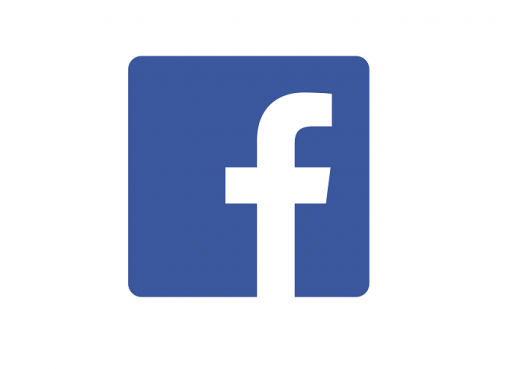 